IC Safety Committee Annual ReportGuidance DocumentOverviewThe IC Safety Committee annual report provides a summary of the IC Safety Committee’s activities throughout the year. This report is due by February 1st, 2024 for the 2023 calendar year and should be sent to the Division of Occupational Health and Safety (DOHS), Safety Operations  and Support Branch (SOSB) Branch Chief and the IC Safety Specialist by email.Required committee activities include quarterly meetings to discuss injuries or other safety concerns that occurred since the previous quarter. Additionally, occupational health and safety-related presentations should be scheduled to be given at these meetings to help educate committee members and in turn, provide safety information to other members in their labs. The committee acts as a resource for employees who can reach out when they have concerns or have questions about safe practices. Each year, the committee should choose a safety focus for the committee during the upcoming year. This should be chosen as a group and based on the previous year’s activities, discussions, and safety data (ex. injuries, lab survey findings). Safety committees are also tasked with completing annual surveys of the IC’s unregistered lab spaces, offices, and corridors. Lab survey forms can be found on the DOHS website and are linked below:Unregistered Lab Survey FormCorridor Survey FormOffice Survey FormReport ContentsThe Safety Committee Annual Report should be no more than 15 pages in length and include a summary of the following information. Some data may require coordination with your IC Safety Specialist to obtain.  Please use the attached template which includes graphs, charts and tables to depict data. Safety Committee Meetings SummaryNumber of times safety committee met in current yearNumber of committee members and average attendance rate at meetings, compare to the previous year’s attendanceSafety Chair OSHC and/or ISHCC meeting attendanceScientific Director attendance at meetings and/or involvement with committee activitiesCommittee focus/goal of current year Summary of Safety Committee ActivitiesSummary of complaints received and addressedSummary of any additional activitiesList of Current Committee MembersAttach separate roster sheet if necessarySummary of Safety Training Compliance (contact IC Safety Specialist for data if needed)Percent of employees compliant with Lab Safety trainingPercent of employee compliant with Bloodborne Pathogen trainingSummary of Injuries/Incidents (contact IC Safety Specialist to obtain data)List number of injuriesComment on any patterns, significant injuries, and attempts to address patternsOnboarding and Offboarding of PIs (during the calendar year)List of onboarding PI’sList of offboarding PI’sSummary of Registered Lab Survey Findings (contact IC Safety Specialist for data if needed)Number of survey findingsNumber of findings remediatedOverall percent of findings remediatedScorecard Data (provided to the Chair by the SOSB Branch Chief)Summarize relevant scorecard dataNote any action items completed or planned for the upcoming year based on scorecard data receivedSafety Committee Goals for Upcoming Year and Action PlanDescribe Safety Committee goals for upcoming year using SMART goalsDescribe action plan to address goals for the upcoming yearSummary of IC Safety Committee Surveys  Summary of IC Safety Committee Surveys including number of unregistered labs, number of corridor spaces, and number of office spaces surveyed by the committee. Summary of Safety Committee Unregistered Lab SurveysPaste a picture of the chart of unregistered lab findings by category AND findings by unregistered labs (use the accompanying template spreadsheet to create the charts). See Appendix 1 for example.Add lab survey data into the “Lab Survey Summary Chart Creator” file.Enter total number of findings per category per lab into worksheet 1 (Labs); charts will automatically fillUse chart edit function to remove all areas with zero findings.Cut and paste a copy of the chart in this section of the safety committee reportSummary of general findings of unregistered labsTotal number of findings for ICMajor findings and their categoryCategories without any findingsSummary of Safety Committee Corridor SurveysPaste a picture of a chart of corridor findings by category (use the accompanying template spreadsheet to create chart). See Appendix 1 for example.Add corridor data into the “Lab Survey Summary Chart Creator” file.Enter total number of findings per category per corridor into worksheet 2 (Corridors); charts will automatically fillUse chart edit function to remove all areas with zero findings.Cut and paste a copy of the chart in this sectionSummary of general findings of corridor surveysTotal number of findings for ICMajor findings and their categoryCategories without any findingsSummary of Safety Committee Office SurveysPaste a picture of a chart of office findings by category (use the accompanying template spreadsheet to create chart). See Appendix 1 for example.Add office survey data into the “Lab Survey Summary Chart Creator” file.Enter total number of findings per category per lab into worksheet 3 (Offices); charts will automatically fillUse chart edit function to remove all areas with zero findings.Cut and paste a copy of the chart in this sectionSummary of general findings of office surveyTotal number of findings per ICMajor findings and their categoryCategories without any findingsOverview of Unregistered Lab Survey Data for 3-year ComparisonPaste a picture of a chart of triennial lab findings by category (use the accompanying template spreadsheet to create chart). See Appendix 1 for example.Add unregistered lab survey data into the “Annual Comparison” tab of the “Lab Survey Summary Chart Creator” file.Update years in table to reflect last 3 yearsCut and paste TOTAL line from lab finding by category chart from each year; comparison chart will fill automaticallyCut and paste a copy of the chart in this sectionTable of total observations and total number of spaces surveyed for each of the past 3 yearsSummary of Safety Committee Survey FindingsAreas of improvementPlan to resolve remaining findingsRestrictions or roadblocks to resolutionTable 1: Total Number of Lab Surveys ConductedFill in table in template with IC survey findings and comments. See Appendix 2 for example.Appendix 1: Examples of Charts by Category Laboratories (Example chart: Do not include item if category has zero findings)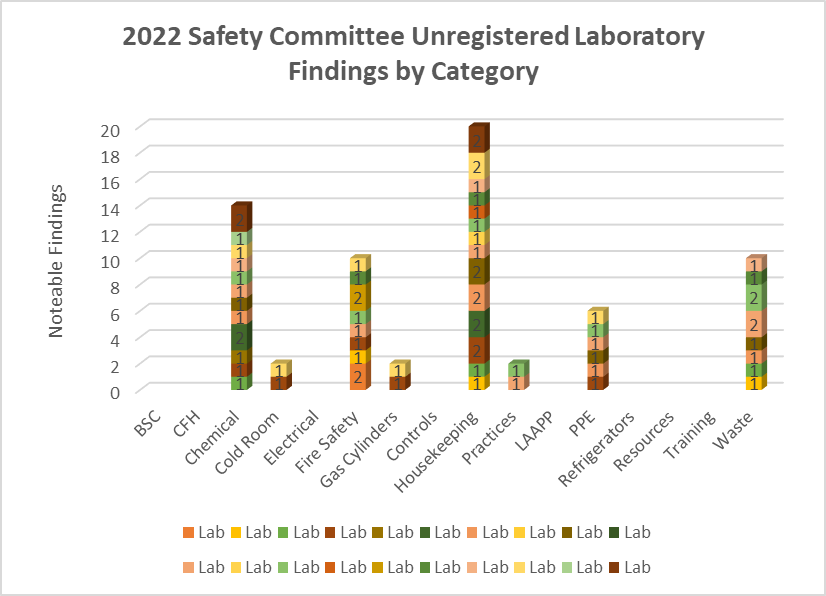 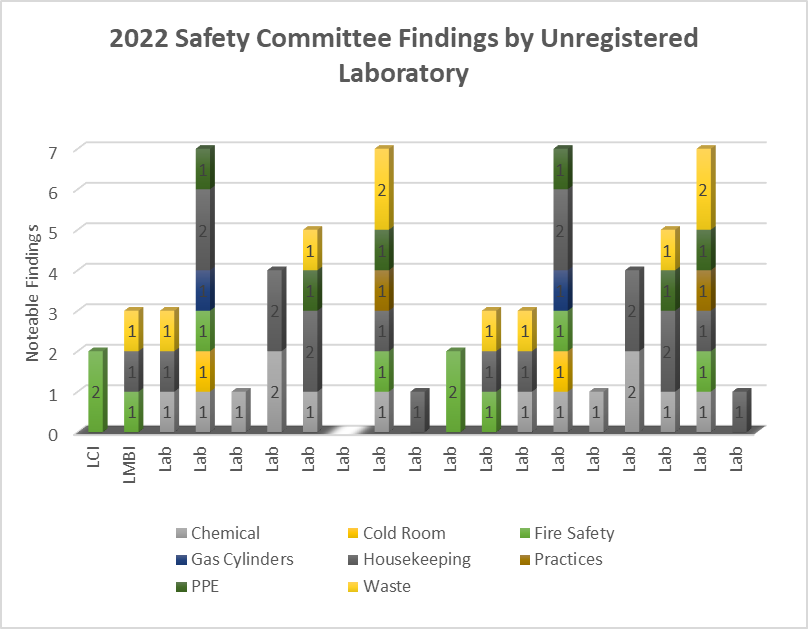 Corridors (Example chart: Do not include item if category has zero findings)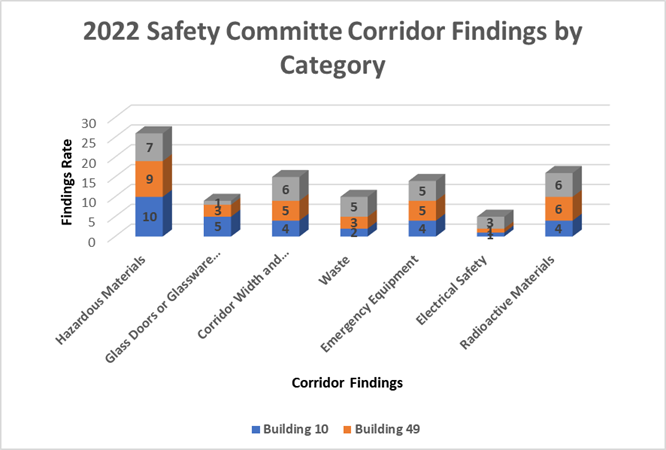 Offices (Example chart: Do not include item if category has zero findings)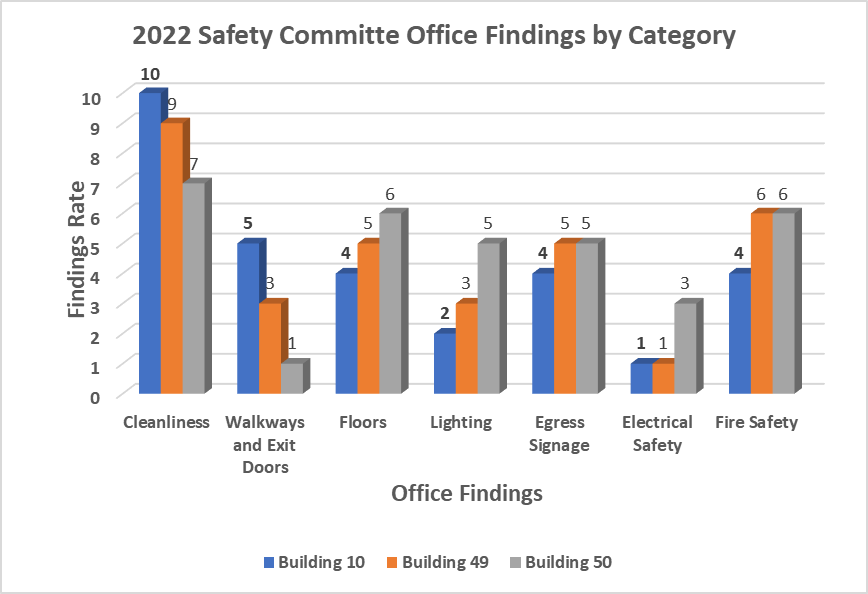 Yearly Category Comparisons (Example chart: Do not include item if category has zero findings)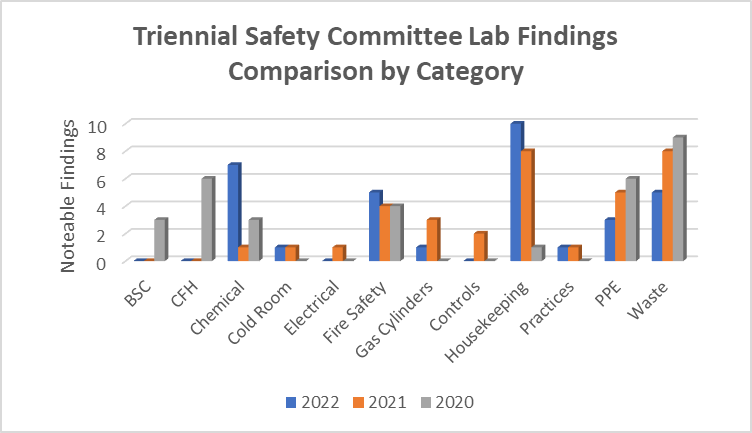 Appendix 2: Example Table 1: (Total number of labs) Surveys were Conducted202020212022Total observations = 36Areas surveyed = 15Total possible observations = 540Total observations = 32Areas surveyd = 14Total possible observations = 448Total observations = 35Areas surveyed = 14Total possible observations = 490Biological Safety Cabinet (BSC)Corrective action indicatedCommentsAre biological safety cabinets certified within the last year?If not, provide last certification date.1 Total number of findings out of possible number of observations out of total lab areasExample:1 of 56 possible observationsamongst 14 labs surveyedAre front grill and exhaust filters unobstructed?0 Total number of findings out of possible number of observations out of total lab areasExample:1 of 56 possible observationsamongst 14 labs surveyedAre open flames not used inside the cabinet?0 Total number of findings out of possible number of observations out of total lab areasExample:1 of 56 possible observationsamongst 14 labs surveyedDo vacuum traps on floors have secondary containment? Do vacuum lines have in-line filters? 0 Total number of findings out of possible number of observations out of total lab areasExample:1 of 56 possible observationsamongst 14 labs surveyedChemical Fume Hood (CFH) and Other Local ExhaustCorrective action indicatedCommentsAre chemical fume hoods certified within the last year? If not, provide last certification date.0Are air foil and rear baffle unobstructed?0Is the sash at or below the maximum height?0Is the CFH free from any surrounding blockage or obstructions, and not used for storage? 0No corrective action indicated (only added for categories where no Labs/PIs had findings in any of the questions)Has other local exhaust equipment (e.g., downdraft tables, Laminar flow stations, etc.) been certified? If not, provide last certification date.0ChemicalsCorrective action indicatedCommentsAre all flammables stored in a flammable storage cabinet?0Have peroxide formers been double dated?0No corrective action indicatedHave chemicals been segregated properly?0Are no hazardous materials stored above eye level?0Are all chemical containers within laboratory securely closed?0Are all solutions properly labeled?0No mercury thermometers are present?0Cold RoomCorrective action indicatedCommentsDoes cold room have an emergency release?0No corrective action indicatedIs emergency POC info present on the outside of the unit?0Is there any excess, unused, or damaged cardboard stored in the cold room?0Asphyxiates and hazardous gases are not present or used?0ElectricalCorrective action indicatedCommentsAre all equipment without frayed or damaged wiring?0Are any outlets or electrical strips overloaded?0Are all computers and power strips mounted off the floor?0Are electrical outlets within 1 meter of water sources protected by G.F.C.I?0No corrective action indicatedAre there no portable space heaters?0Are there no permanent extension cords?0Are electrical panels and breakers accessible? (Unblocked within 36” of panel)? 0Fire ProtectionCorrective action indicatedCommentsAre sprinkler heads free of obstructions with an 18" clearance below sprinkler heads? 0Are all passage widths in laboratory a minimum of 36"?0Are doors to labs and hazardous storage kept closed to ensure fire protection and directional air flow?0No corrective action indicatedAre there any excess combustibles stored elsewhere outside of laboratory? 0There are no open penetrations in the walls, floor, or ceiling (e.g., ceiling tiles missing etc.)?0Gas CylindersCorrective action indicatedCommentsAre all cylinders properly secured?0Are the caps on all reserve cylinders?0No corrective action indicatedThere are no excess or empty cylinders in the laboratory?0General Engineering ControlsCorrective action indicatedCommentsIs laboratory air flow negative to general occupancy, corridor & office areas?0Is the hand washing sink available and unobstructed? 0No corrective action indicatedDo vacuum lines on lab benches and in BSCs have in-line filters and disinfectant traps?0General Laboratory HousekeepingCorrective action indicatedCommentsAre there any glass containers being stored on the floor? 0Are all slip, trip, or fall hazards removed from laboratory?0No corrective action indicatedAre clean absorbent pads located on work surfaces?0Does the laboratory appear to be clean and uncluttered?0Is the lab using proper disinfectant and disinfecting procedures?0General Practice and ProceduresCorrective action indicatedCommentsFood intended for human consumption is not stored in laboratory areas.0Are microwave oven(s) clearly labeled "No Food Preparation, “Lab Use Only"?0Has proper signage (i.e. UV, Laser, Radioactive, etc.) been displayed on the laboratory door? 0No corrective action indicatedIs proper Emergency 1-2-3 poster displayed in the laboratory?0Has lab equipment been properly labeled (Biohazard, Radioactive, Toxic, etc.)?0Are all furniture items within the lab nonporous (i.e., chairs, no rugs, no cloth bulletin boards)?0There are no Air Quality concerns (e.g., odors, uncomfortable conditions, etc.)?0Laboratory Animal ProgramCorrective action indicatedCommentsAre all transport containers, animal waste, and carcasses properly contained?0No corrective action indicatedHave all rooms in which animals are present been posted with a LAAPP sign?0Personal Protective Equipment (PPE)Corrective action indicatedCommentsIs eyewash available in lab, unobstructed and flushed weekly?0Is a safety shower available, unobstructed, and flushed within the past 12 months? If not, provide last certification date. 0No corrective action indicatedIs Personal protective equipment available (gloves, gowns, goggles, etc.) and being used?0Are occupants properly attired? (i.e. no exposed skin, closed toe shoes)? 0Refrigerators-FreezersCorrective action indicatedCommentsRefrigerated flammables are stored only in hazard-rated unit?0No corrective action indicatedSafety ResourcesCorrective action indicatedCommentsAre SOP's readily available in the lab?0Has lab staff been notified of NIH CHP/ECP?0No corrective action indicatedHas lab staff been notified on how to report hazardous conditions?0Has the lab staff received the Chemical Safety Guide?0Safety TrainingCorrective action indicatedCommentsAre all lab staff up to date with Lab Safety Training and BBP training (Initial & Refresher)?0No corrective action indicatedHave all personnel read, reviewed, and followed instructions on laboratory practices and procedures?0Waste ManagementCorrective action indicatedCommentsThere is no evidence of any form of improper waste disposal?0No corrective action indicatedAre Chemical wastes tagged, labeled, dated <60 days and kept closed?0Are chemical waste containers in secondary containment?0Are sharps containers being used properly and disposed of as MPW when ¾ full? 0Has waste disposal guide been displayed in the laboratory?0Are any MPW boxes overfilled past ¾ or not double bagged?0